Year Three Reading Lessons 3 and 4City JungleRain splinters town.Lizard cars cruise by;Their radiators grin.Thin headlights stare -shop doorways keep their mouths shut.At the roadsideHunched houses cough.Newspapers shuffle by,hands in their pockets.The gutter gargles.A motorbike snarls;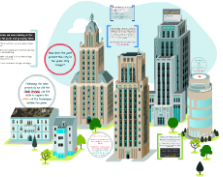 Dustbins flinch.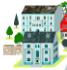 Streetlights bareTheir yellow teethThe motorway’scat-black tonguelashes acrossthe glistening backof the tarmac nightPie Corbett